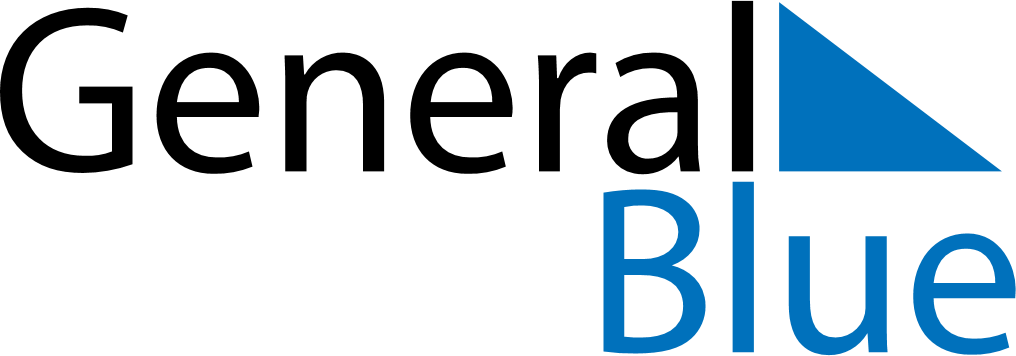 October 2024October 2024October 2024October 2024October 2024October 2024Toholampi, Central Ostrobothnia, FinlandToholampi, Central Ostrobothnia, FinlandToholampi, Central Ostrobothnia, FinlandToholampi, Central Ostrobothnia, FinlandToholampi, Central Ostrobothnia, FinlandToholampi, Central Ostrobothnia, FinlandSunday Monday Tuesday Wednesday Thursday Friday Saturday 1 2 3 4 5 Sunrise: 7:31 AM Sunset: 6:53 PM Daylight: 11 hours and 21 minutes. Sunrise: 7:34 AM Sunset: 6:49 PM Daylight: 11 hours and 15 minutes. Sunrise: 7:37 AM Sunset: 6:46 PM Daylight: 11 hours and 8 minutes. Sunrise: 7:40 AM Sunset: 6:42 PM Daylight: 11 hours and 2 minutes. Sunrise: 7:43 AM Sunset: 6:39 PM Daylight: 10 hours and 56 minutes. 6 7 8 9 10 11 12 Sunrise: 7:46 AM Sunset: 6:36 PM Daylight: 10 hours and 49 minutes. Sunrise: 7:49 AM Sunset: 6:32 PM Daylight: 10 hours and 43 minutes. Sunrise: 7:51 AM Sunset: 6:29 PM Daylight: 10 hours and 37 minutes. Sunrise: 7:54 AM Sunset: 6:25 PM Daylight: 10 hours and 30 minutes. Sunrise: 7:57 AM Sunset: 6:22 PM Daylight: 10 hours and 24 minutes. Sunrise: 8:00 AM Sunset: 6:18 PM Daylight: 10 hours and 18 minutes. Sunrise: 8:03 AM Sunset: 6:15 PM Daylight: 10 hours and 11 minutes. 13 14 15 16 17 18 19 Sunrise: 8:06 AM Sunset: 6:11 PM Daylight: 10 hours and 5 minutes. Sunrise: 8:09 AM Sunset: 6:08 PM Daylight: 9 hours and 59 minutes. Sunrise: 8:12 AM Sunset: 6:05 PM Daylight: 9 hours and 52 minutes. Sunrise: 8:15 AM Sunset: 6:01 PM Daylight: 9 hours and 46 minutes. Sunrise: 8:18 AM Sunset: 5:58 PM Daylight: 9 hours and 39 minutes. Sunrise: 8:21 AM Sunset: 5:54 PM Daylight: 9 hours and 33 minutes. Sunrise: 8:24 AM Sunset: 5:51 PM Daylight: 9 hours and 27 minutes. 20 21 22 23 24 25 26 Sunrise: 8:27 AM Sunset: 5:48 PM Daylight: 9 hours and 20 minutes. Sunrise: 8:30 AM Sunset: 5:44 PM Daylight: 9 hours and 14 minutes. Sunrise: 8:33 AM Sunset: 5:41 PM Daylight: 9 hours and 8 minutes. Sunrise: 8:36 AM Sunset: 5:38 PM Daylight: 9 hours and 1 minute. Sunrise: 8:39 AM Sunset: 5:34 PM Daylight: 8 hours and 55 minutes. Sunrise: 8:42 AM Sunset: 5:31 PM Daylight: 8 hours and 48 minutes. Sunrise: 8:45 AM Sunset: 5:28 PM Daylight: 8 hours and 42 minutes. 27 28 29 30 31 Sunrise: 7:48 AM Sunset: 4:24 PM Daylight: 8 hours and 36 minutes. Sunrise: 7:51 AM Sunset: 4:21 PM Daylight: 8 hours and 29 minutes. Sunrise: 7:54 AM Sunset: 4:18 PM Daylight: 8 hours and 23 minutes. Sunrise: 7:58 AM Sunset: 4:15 PM Daylight: 8 hours and 17 minutes. Sunrise: 8:01 AM Sunset: 4:11 PM Daylight: 8 hours and 10 minutes. 